LES TEMPS FORTS DE LA CROISIERE•••Navigation sur le Douro, fleuve d'or du PortugalSpectacle folklorique à bordDécouverte des plus belles villesportugaises(1) :Porto, la perle du PortugalVila Réal et les jardins à la française de la Casade MateusGuimarães et son coeur médiévalEdition 2019 - POB_PP1 / 4Tout au long d'une croisière spectaculaire au coeur du Portugal et de la vallée du Douro, vous pourrez découvrir des lieuxinouïs à la beauté  peu conventionnelle. Vous pourrez partir à  la découverte de Lamego et Vila  Réal, des villes riches enpatrimoine et en tradition,  ou encore de Guimarães considérée comme le  berceau du Portugal. Vous pourrez aussi vousémerveiller devant la beauté et  l'histoire marquante des jardins de la Casa  de Mateus, le musée du Tramway à  Porto ouencore devant la Vila Nova de Gaïa.PORTO et la VALLEE DU DOURO6J/5N du 26/03/2019 	au 31/03/20191452 EUROS PAR PERSONNEPORTO - REGUA - PINHAO - PORTO ANTIGO - PORTO - Guimarães(1) - PORTOVotre programme :  POB_PPNombre de jours :  6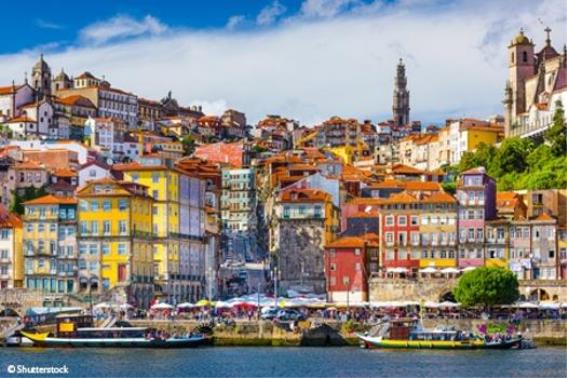 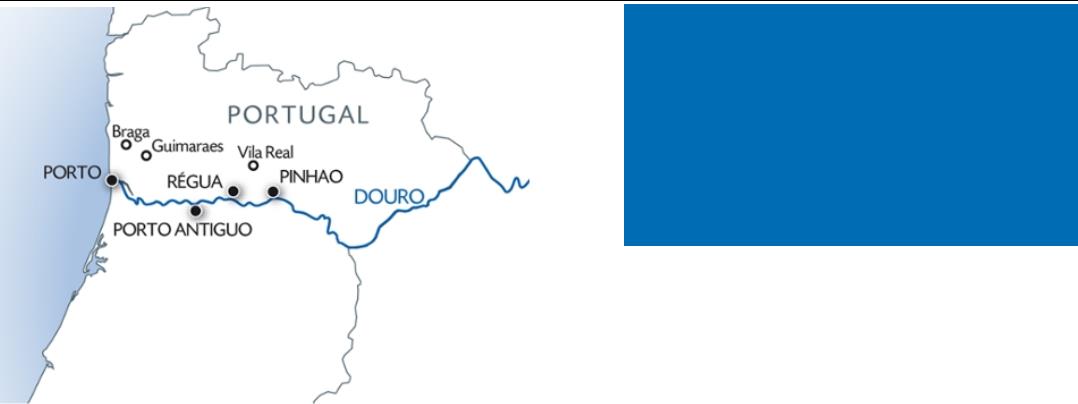 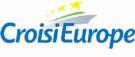 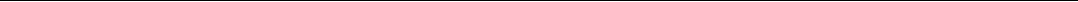 PORTO - REGUA - PINHAO - PORTO ANTIGO - PORTO - Guimarães(1) - PORTOJour 1 : PORTOEmbarquement  à  17h.  Présentation   de  l'équipage  et  cocktail  de   bienvenue.  Excursion  facultativecommune aux 2 forfaits : découverte de Porto "by night" en autocar.Jour 2 : PORTO - REGUAMatinée en navigation. Excursion facultative commune aux 2 forfaits : visite guidée de Lamego.   Soiréedansante.Jour 3 : REGUA - PINHAO - PORTO ANTIGOExcursion facultative commune aux 2 forfaits : découverte des jardins de la Casa de Mateus à Vila Real.Après-midi en navigation. Soirée animée.Jour 4 : PORTO ANTIGO - PORTOMatinée en navigation. Excursions facultatives proposées :CLASSIQUE : à la découverte de Porto, l'une des plus anciennes villes d'Europe, dont le centre historiqueest classé au patrimoine mondial par l'UNESCO.DYNAMIQUE : découvrez Porto au gré de la ligne de tramway qui vous conduira jusqu'au musée du tramwayde Porto pour un voyage dans le temps ! Dégustation de produits locaux dans la vieille ville.Soirée libre.Jour 5 : PORTO - Guimarães(1) - PORTOMatinée libre à Porto. Excursions facultatives proposées :CLASSIQUE : visite de Guimarães.DYNAMIQUE : randonnée jusqu'à Vila Nova de Gaïa et dégustation des vins* de Porto.Soirée de gala. Spectacle folklorique.Jour 6 : PORTOPetit déjeuner buffet à bord. Débarquement à 9h. Fin de nos services.Notre prix comprend :la croisière en pension  complète du dîner du J1  au petit déjeuner buffet du  J6 - les boissons incluses à  bord (hors cartes spéciales) -le logement en cabine  double avec douche et WC  - l'animation - l'assistance de notre  animatrice à bord - la  soirée de gala - la soiréefolklorique - le cocktail de bienvenue - l'Assurance Multirisques  - les  acheminements bagage inclus - les taxes portuaires.Notre prix ne comprend pas :les boissons figurant sur les cartes spéciales, les boissons prises  pendant les repas lors des excursions ou des transferts - - les  excursions facultatives : Voir tableau des tarifs selon forfaits (à  réserver et à régler à l’inscription) - - les  dépenses personnelles. Supplément cabine individuelle : 354 eurosEdition 2019 - POB_PP2 / 4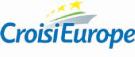 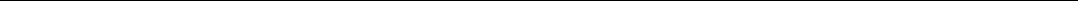 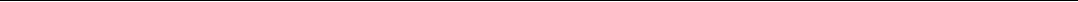 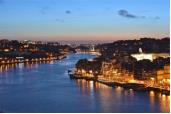 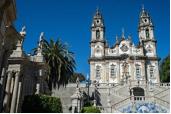 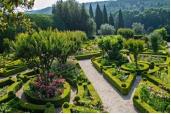 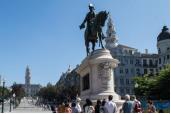 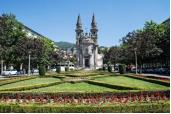 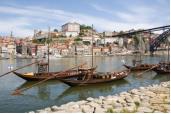 Formalités :Carte nationale  d'identité en cours de validité NON PROROGEE ou passeport en  cours de validité  obligatoire. Les ressortissants  hors UE sont  priés de consulter  leur ambassade ou leur consulat.Mentions :NB : Pour des raisons de sécurité de  navigation, la compagnie et le capitaine du bateau sont seuls juges pour modifier  l'itinéraire de lacroisière. Le nombre d’embarcadères est limité sur le Douro, nos bateaux peuvent se trouver amarrés côte à côte et les horaires d'arrivéeaux escales ainsi que  l’ordre des excursions peuvent être  modifiés. (1) Excursions facultatives. (2)  Possibilité d'acheminement depuisvotre région, nous consulter. *L'abus d'alcool est dangereux pour la santé, à consommer avec modération.Edition 2019 - POB_PP3 / 4NB : Pour des raisons de sécurité de  navigation, la compagnie et le capitaine du bateau sont seuls juges pour modifier  l'itinéraire de lacroisière. Le nombre d’embarcadères est limité sur le Douro, nos bateaux peuvent se trouver amarrés côte à côte et les horaires d'arrivéeaux escales ainsi que  l’ordre des excursions peuvent être  modifiés. (1) Excursions facultatives. (2)  Possibilité d'acheminement depuisvotre région, nous consulter. *L'abus d'alcool est dangereux pour la santé, à consommer avec modération.DATE LIMITE D’INCRIPTION  VENDREDI 7 DECEMBRE 2018dddd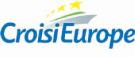 Les ExcursionsJour : 1Jour : 2Jour : 3Jour : 41 Excursion(s)Porto by night  (Facultatif)Durée01h15Classique etDynamiqueClassique etDynamiqueClassique et DynamiqueSoirAprès midiMatin1 Excursion(s)Visite guidée de Lamego  (Facultatif)Durée04h001 Excursion(s)Vila Real et Casa de Mateus  (Facultatif)Durée04h002 Excursion(s)Porto en tram et visite du musée des tramways portugais  (Facultatif)Durée04h00DynamiqueAprès midiAprès midiVisite guidée de Porto et dégustation de vins  (Facultatif)Durée04h00ClassiqueJour : 52 Excursion(s)Guimarães  (Facultatif)Durée04h00ClassiqueAprès midiAprès midiRandonnée le long du Douro  (Facultatif)Durée03h00DynamiqueEdition 2019 - POB_PP4 / 4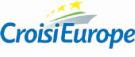 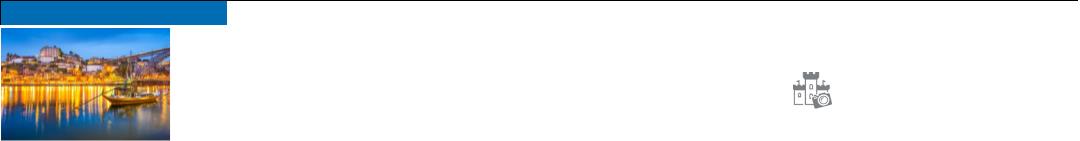 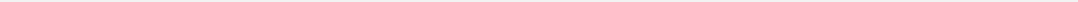 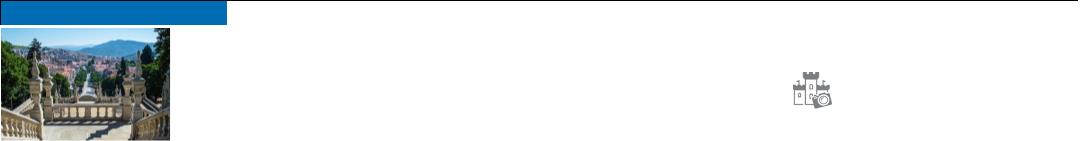 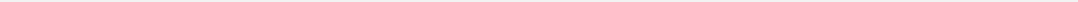 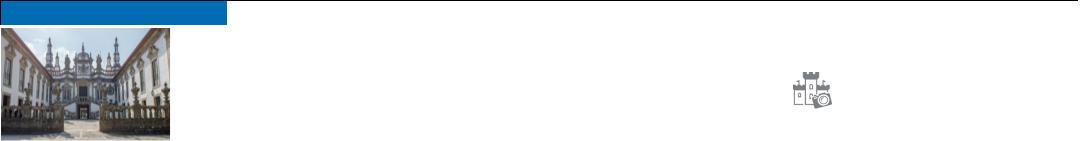 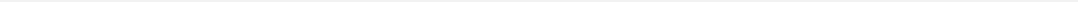 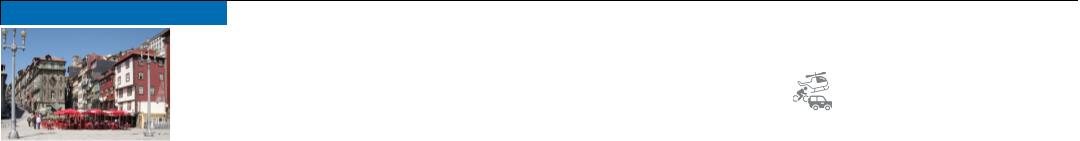 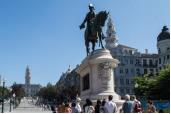 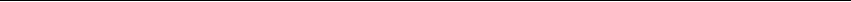 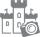 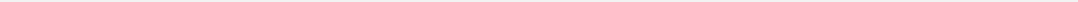 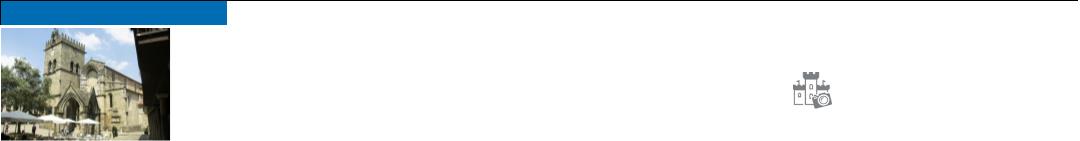 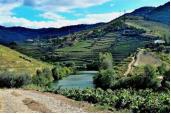 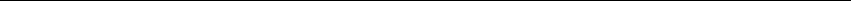 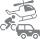 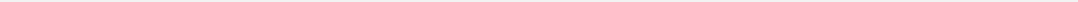 